PHIẾU ĐĂNG KÝ TẬP HUẤN1. Tên đơn vị/cá nhân:	2. Địa chỉ:	3. Mã số thuế:	4. Điện thoại:	Email:	5. Người liên hệ:	6. Hình thức thanh toán: (xin vui lòng đánh dấu X vào ô dưới đây) Thanh toán tiền mặt tại lớp tập huấn Chuyển khoản, theo chi tiết như sau:  - Số tài khoản: 1190 0000 4203, tại Ngân hàng TMCP Công thương Việt Nam, CN. Hồ Chí Minh, - Chủ tài khoản: Trung tâm Hỗ trợ Phát triển Doanh nghiệp vừa và nhỏ 2- Nội dung chuyển khoản: Họ và tên, số điện thoại, khóa đào tạo HACCP và bao bì.7. Danh sách học viên tham dựGhi chú: Quý đơn vị/cá nhân đăng ký tham dự có thể gửi Phiếu đăng ký qua email hoặc điện thoại trực tiếp. Email nhận đăng ký info@smecdec.com hoặc lemai.smedec@gmail.com. Liên hệ trực tiếp: Trung tâm Hỗ trợ Phát triển Doanh nghiệp vừa và nhỏ 2. Địa chỉ 64–66 Mạc Đĩnh Chi, P. Đakao, Quận 1, TP.HCM. Điện thoại: (028) 38248866 – 0948778166 (Chị Tuyết Mai).Các yêu cầu khác của đơn vị/cá nhân (nếu có):							ĐẠI DIỆN ĐƠN VỊ/CÁ NHÂNCỤC QUẢN LÝ CHẤT LƯỢNG NÔNG LÂM SẢN VÀ THỦY SẢNTỔNG CỤC TIÊU CHUẨN ĐO LƯỜNG CHẤT LƯỢNGTRUNG TÂM CHẤT LƯỢNG NÔNG LÂM THỦY SẢN VÙNG 4TRUNG TÂM HỖ TRỢ PHÁT TRIỂN DOANH NGHIỆP VỪA VÀ NHỎ 2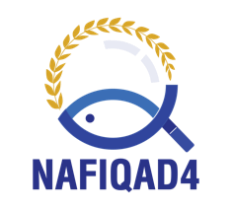 TTTên học viênChức vụĐiện thoại liên lạcThời gian tập huấnGhi chú